Общество с ограниченной ответственностью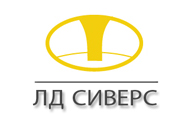                                                    196084, г. Санкт-Петербург, ул. Заозерная, д.10          ИНН/КПП  7810096906/781001001_____________________________________________________________________________                                              СПЕЦИФИКАЦИЯ ГФС42                                           Глюкозно-фруктозный сиропПроизводитель ООО «АстонКрахмало-Продукты».Срок хранения – 6 месяцев при условии соблюдения условий транспортировки и хранения.Наименование показателяНорма по СТО 00343579-001-2010Внешний видГустая вязкая жидкость, кристаллизующаяся при температуре ниже 25 С.Состав продукта Однокомпонентные углеводыВкус и запахСладкий, без постороннего вкуса и запахаПрозрачностьПрозрачныйЦветОт бесцветного до бледно-желтогоМассовая доля сухих веществ, %                         70,0-72,00Углеводный состав, %, на сухое веществоФруктозаГлюкозаВысшие сахара                         20-50                    Не менее 50,0                    По балансуРН                         3,0-5,0Массовая доля диоксида серы мг/кг, не более                           40Массовая доля общей золы в пересчете на сухое вещество, %, не более                            0,4Наличие видимых посторонних примесей                     Не допускаетсяТемпература при отгрузке, С                     Не более 50 Пищевая ценность на 100 г продукта: углеводы, г                     Не менее 70,5 Калорийность, кКал                           282,0 